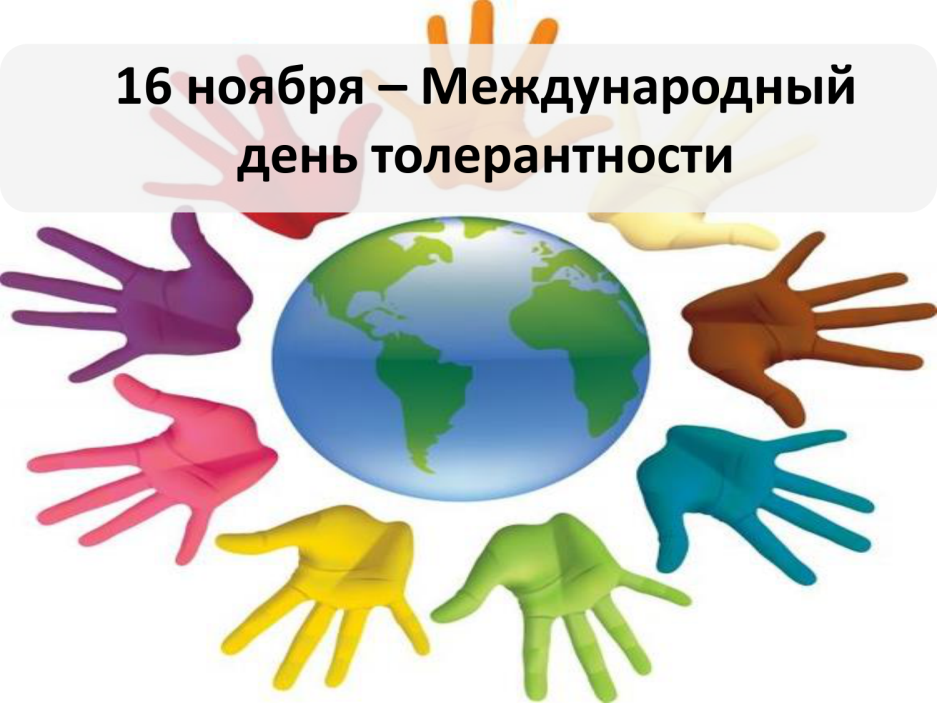     Международный день, посвящённый терпимости ежегодно отмечается 16 ноября. Этот Международный день был торжественно провозглашён в «Декларации принципов терпимости» ЮНЕСКО. Декларация была утверждена в 1995 году на 28-й Генеральной конференции ЮНЕСКО. Под терпимостью (толерантностью) в Декларации понимается «уважение, принятие и правильное понимание богатого многообразия культур нашего мира, наших форм самовыражения и способов проявлений человеческой индивидуальности». Декларация провозглашает «признание того, что люди по своей природе различаются по внешнему виду, положению, речи, поведению и ценностям и обладают правом жить в мире и сохранять свою индивидуальность.Все мы живем на планете большой,
Будьте терпимыми к вере чужой,
К своду обычаев... И никогда
Не причиняйте другому вреда!
Пусть остальные вас тоже поймут,
Помощи руку, коль нужно, дадут,
Будут терпимы и очень добры,
А не противны и вовсе не злы! «К`ЛАКС», НОЯБРЬ 2016год                                                                                  стр.2Светофор.   Девятого ноября команда нашей школы «Виражи» приняла участие в районном конкурсе «Светофор». На суд зрителей ребята  представили  волшебную  сказку о приключениях на дороге Машеньки и Марсианского нарушителя  межпланетных  правил  движения.  Стараниями инспектора  Светофорова на дороге был  восстановлен порядок. И Машенька, и Медведь, и Марсианин стали преданными помощниками  ГИБДД, поздравили сотрудников ГАИ с 80-летним юбилеем праздничной открыткой с пожеланиями успешной службы. Ребята стойко перенесли все трудности на конкурсе и были вознаграждены бурными аплодисментами и криками «Браво!»  С нетерпением ждем решениястрогого, но справедливого  жюри, и надеемся на высокий результат.От себя хотим поблагодарить команду «Виражи» за выносливость, терпение, артистическое мастерство, за ответственность и любовь к школе, честь которой мы вместе защищали  на районном конкурсе.Евстафьева В.Н.. Клубникина Е.М.*******************Мисс Осень.    Ноябрь-месяц богат  на осенние праздники.  «Осенние таланты», «Мисс осень», «Возьмемся за руки, друзья»   Учащиеся начальной школы  и 5-7-х классов показали  свои творческие находки, таланты,  выдумки. Жюри  справедливо оценило  выступления  участников, прекрасные костюмы, высокую подготовку к конкурсам и их результаты. А благодарные  зрители награждали  их бурными аплодисментами. 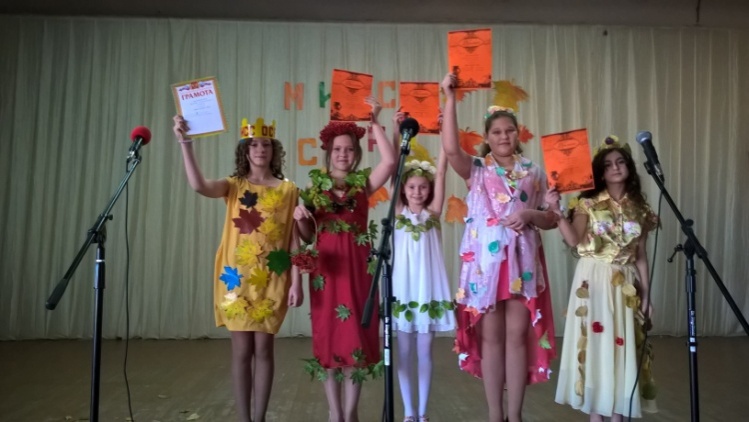 *********************Математическая сказка     В 3 «Б» классе в рамках предметной математической недели прошел конкурс математических сказок. На суд «высокочтимых математиков» ребята представили различные математические  сказки собственного сочинения, героями которых были числа и геометрические фигуры, животные и растения.   В сюжетах этих произведений  терялись и находились цифры, дружба помогала образовывать новые числа.  Авторам сказок пришлось потрудиться, чтобы стать  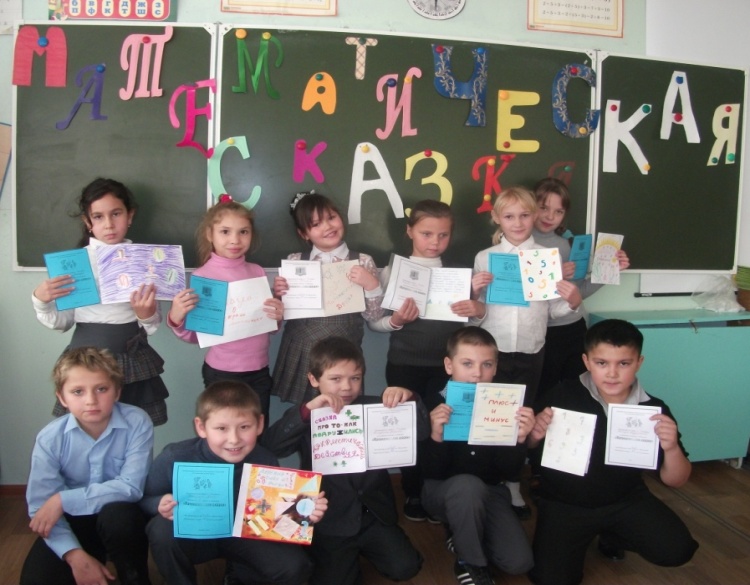                                                                        победителями и призерами в этом конкурсе. «К`ЛАКС», НОЯБРЬ 2016 год                                                                              стр.3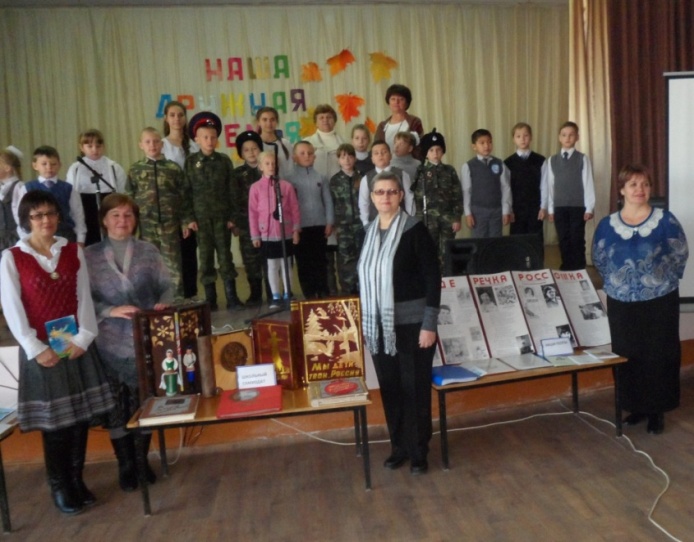 Наша дружная семьяВ рамках  Международного года Семьи литературная гостиная собрала в актовом зале людей разных профессий, возрастов, интересов. На мероприятие  были приглашены представители районного литературного объединения "Достояние", атаман казачьего общества нашего поселения и  юные казачата с родителями, педагоги школы и учащиеся. Со сцены  звучали стихи и песни о семье, о детях, о любви. Наши поэты-земляки  Л.П.Афанасьева, Г.А.Орешкина, Е.М. Клубникина, Н.В.Штуккерт, Г.Р.Дмитрива  читали произведения собственного сочинения из сборников, изданных районной библиотекой.                                                                                                                                                                                                                                       Штуккерт Н.В.*******************Всероссийская акция толерантности.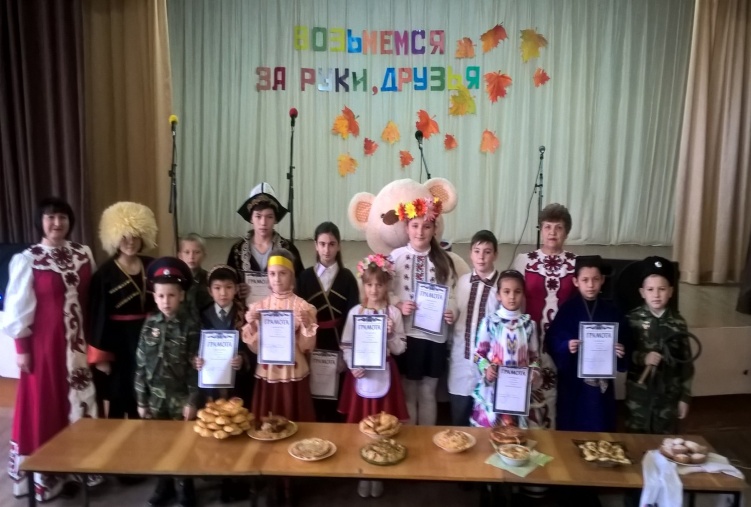     В нашей школе, как и по всей стране, прошла акция толерантности «Возьмемся за руки, друзья». Традиционно на сцене звучали песни и танцы народов России и ближнего Зарубежья.  Ребята рассказывали о традициях и культуре своего народа, приглашали откушать национальные блюда,  демонстрировали свои костюмы. Старшие приняли участие в интернет- конкурсе «День  толерантности». В дружбе наша сила! С дружбой нам не страшны никакие беды и трудности!********************    Районный праздник работников сельского хозяйства и пищевой промышленности проходил  в нашем поселке. От  администрации  муниципального Городищенского  района  с приветственной речью выступил председатель районной Думы, директор школы Тулупов А.А. Награждение передовых сельскохозяйственных  предприятий и фермерских хозяйств сопровождалось праздничным концертом. Наша школа приняла активное участие в организации выставки «Богатство нашего края». Односельчане получили заряд бодрости  для выращивания нового урожая.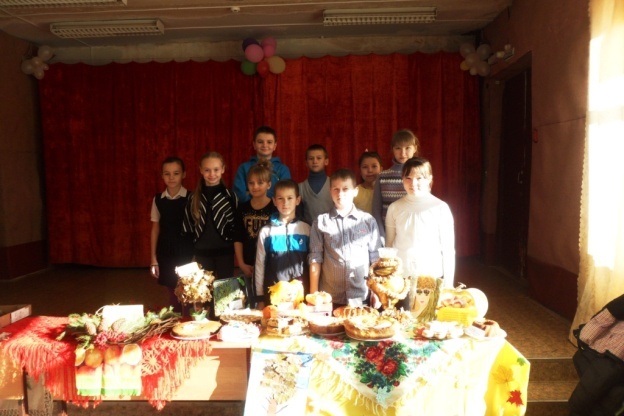 «К`ЛАКС», НОЯБРЬ  2016 год                                                                                 стр.4Музыкальная сказка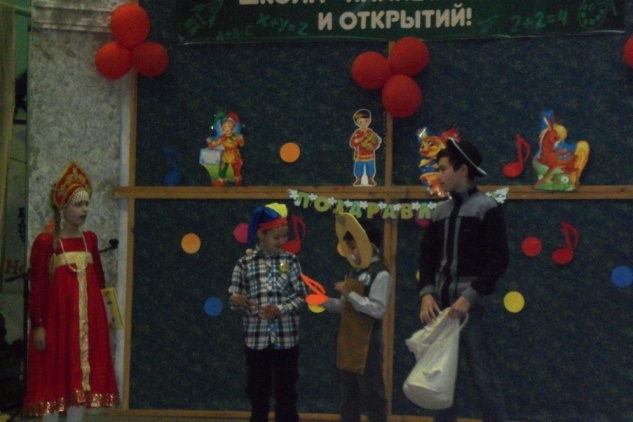 Широко раскрыла двери для наших ребят музыкальная школа №13 г.Волгограда. Юные артисты стали участниками сказочного приключения «Посвящение в музыканты». Ребятам удалсь убедить грозного пирата в красоте музыки. Праздник удался на славу. Тлеубаев К., Тлеубаев Б., Крутась А., Штуккерт В.******************Праздник на «Браво!   Ноябрь завершился грандиозным праздником Бабушек и Дедушек, который состоялся во 2 «А» классе. Ребята поздравляли  гостей задорными танцами, веселыми частушками, звонкими песнями, красивыми стихами. Приглашенные приветствовали артистов бурными аплодисментами. 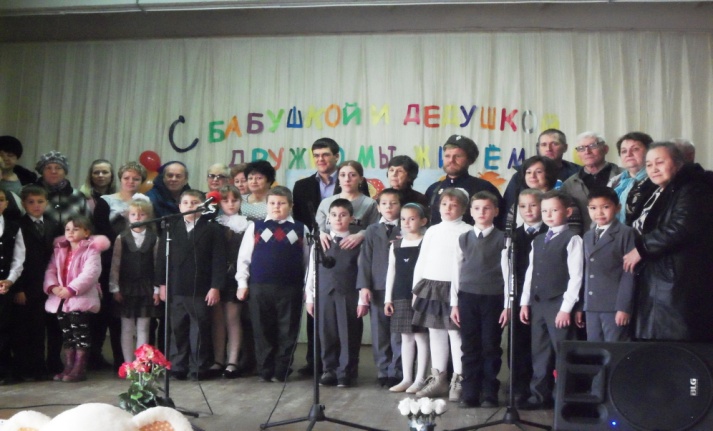 Т.Н. Шеховцова*****************Наступила пора золотая,Очень любит её детвора,Календарные даты листая,Объявить нам настала пора,Что в осенние дни золотыеПриглашаем мы в школу гостейСамых лучших, добрых, красивых,Самых близких, родных нам людейКто же это? Дедушка, бабушка Или старшие братья мои.Может это сестрёнка- лапушкаИль соседи по дому пришли?Это те, кто нам жизнь подарили,Вместе с нами в школу пошли.От болезней нас нежно лечилиИ задачу решить помогли.Это те, кто всегда с нами вместеВ наших играх, заботах, беде.Это бабушки, дедушки наши,Выше звания нет на земле. Клубникина Е.М.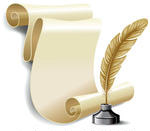 Проба пера Над выпуском работали:Бутенко В., Токарева Н.,  Тлеубаева Н.А., Абозина О.П., Клубникина Е.М., Евстафьева В.Н.Адрес редакции: 403024,Волгоградская область, Городищенский район, п.Степной, ул.Центральная, 1E-mail:Rossoch.soch; stepnoy1@mail.ruСайт: stepnoy1.proТираж 30 экз.